Bestimmter und unbestimmter Artikel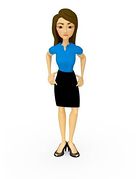 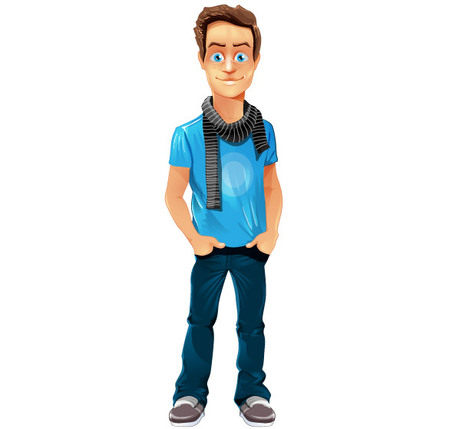 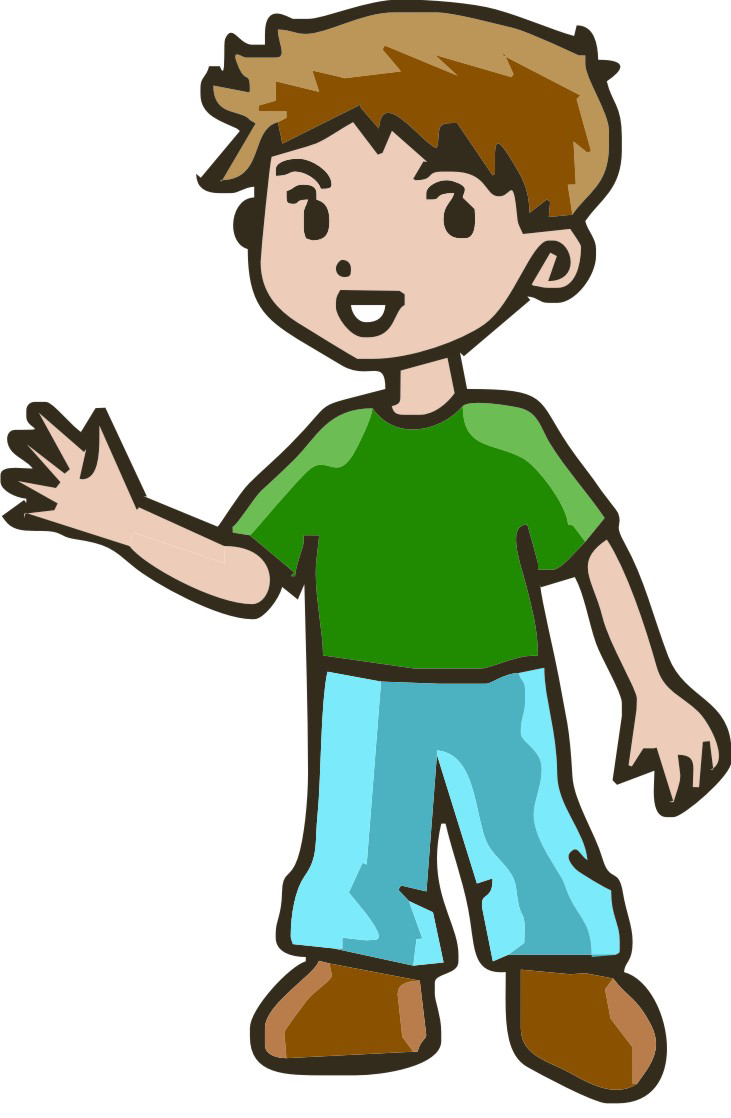       ein                 eine                  einDer Mann heißt Paul.      Die Frau heißt Mona.   Das Kind heißt Patrick.       Paul ist ein Mann.           Mona ist eine Frau.     Patrick ist ein Kind.                       der Ball                      die Torte                      das Bett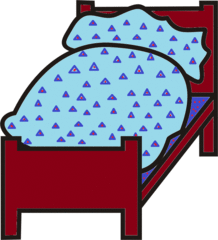 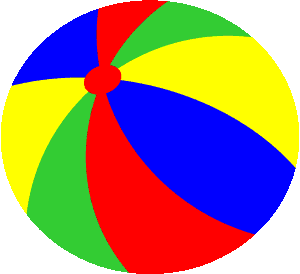 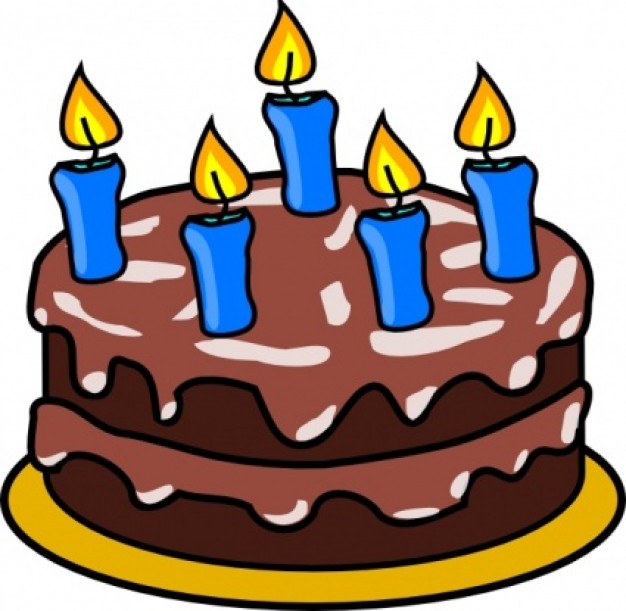                        ……………                       ………………….                    ………………                       das Auto                      der Sessel                 das Haus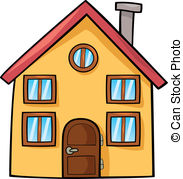 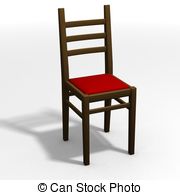 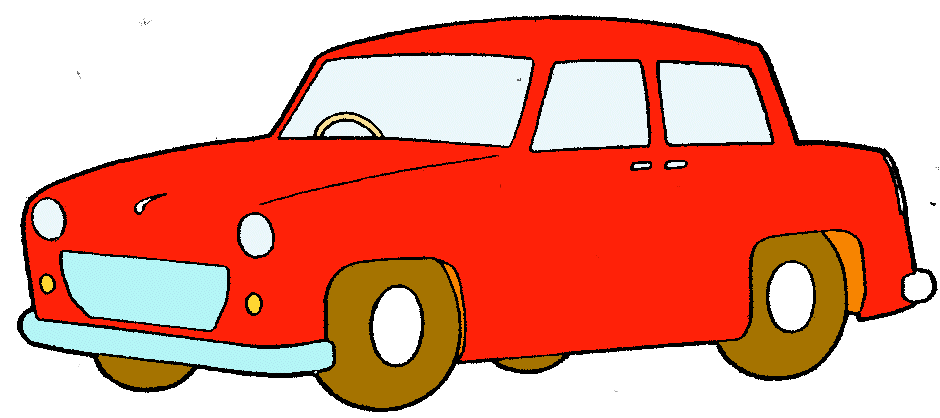                        …………………                     …………………                   ………………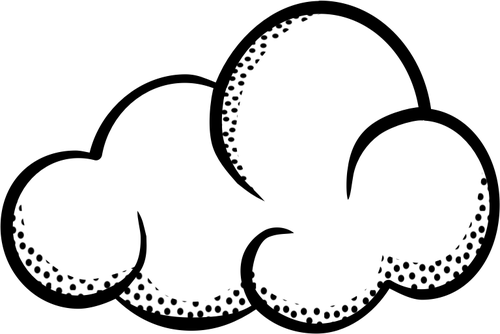 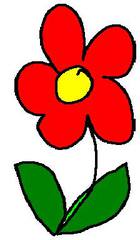                     die Blume                         die Wolke                 der Hund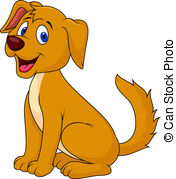                     …………………….                     …………………                   ………………Nominativ:           der - ein              die - eine                das - einDativ:                  dem  -einem         der - einer              dem - einemAkkusativ:           den – einen           die – eine                das – einDativ: Ich gebe dem Mann die Hand.       Ich gebe einem Mann die Hand.                Ich gebe der Frau die Hand.         Ich gebe einer Frau die Hand.         Ich gebe dem Kind die Hand.        Ich gebe einem Kind die Hand.Ich helfe …………. (der) Doktor.        Ich helfe ………………. Doktor.                 Ich glaube ……………(die)Lehrerin.     Ich glaube ………………Lehrerin.           Ich antworte…………. (das)Mädchen. Ich antworte……........Mädchen.Akkusativ:Ich treffe den Mann.                       Ich treffe einen Mann.                     Ich treffe die Frau.                         Ich treffe eine Frau.                    Ich treffe das Kind.                         Ich treffe ein Kind.Ich kaufe ………………(das) Heft.         Ich kaufe ………………. Heft.                Ich lese…………………..(das)Buch.          Ich lese  ………………….Buch.               Ich esse………………….(der)Apfel.         Ich esse ………………..Apfel.               Ich koche……………….(die) Suppe.         Ich koche ……………Suppe.                Ich sehe …………………(der)Baum.          Ich sehe ……………..Baum.Nominativ?       Dativ?        Akkusativ?Ich kaufe einen Apfel.          Hier ist …………………… Haus.                          Ich esse  ………………. Suppe.   Wir trinken ……………(das)Glas Milch.                   Er glaubt ………………. Doktor.   Hier ist …………………. Schule.                 Du hörst ………………… CD.        Ich sehe ……………………. Kind.                        Wir helfen ………………..Mann.   Sie kocht ……………………Pizza.                      Hier ist ………………. Blume.        Sie helfen ……………….. Frau.                  Du liest ………………..Buch.         Er schreibt ………………Brief.                Hier steht …………….Haus.        Hier liegt …………………Stift.                    Wir sehen………………Film.         Ihr helft ………………….Kind.                   Du brauchst…………….Arzt.       Hier ist ………………….Küche.